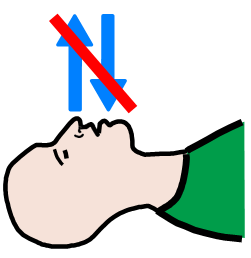 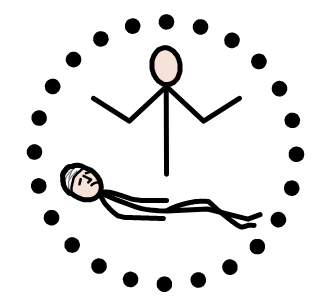 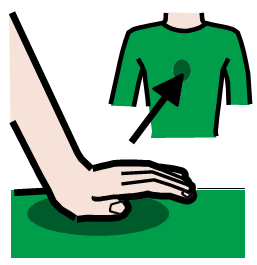 “HELP!”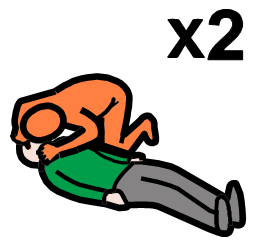 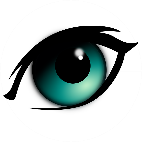 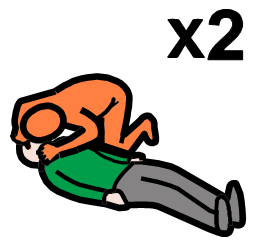 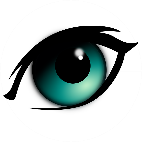 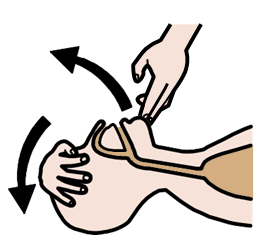 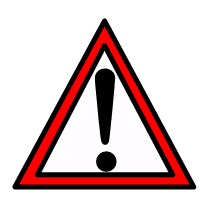 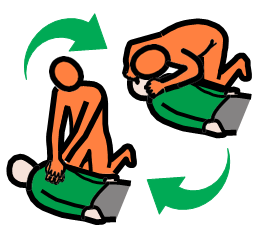 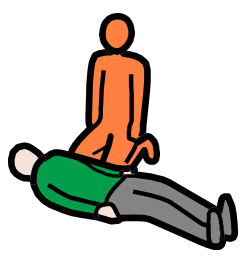 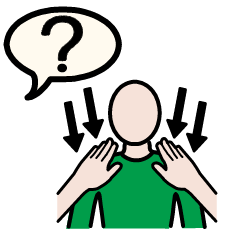 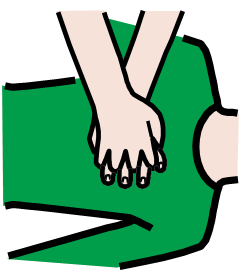 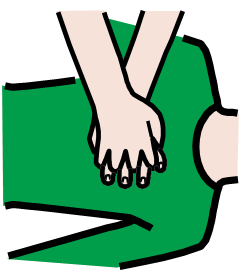 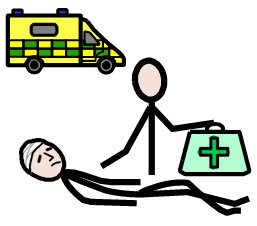 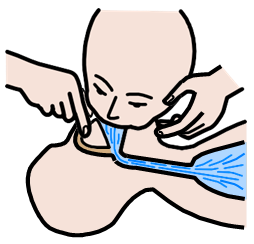 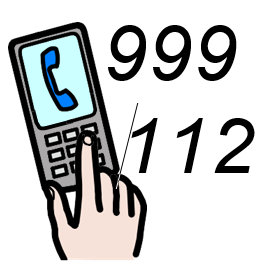 